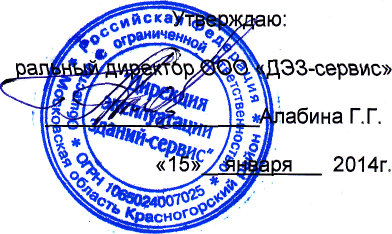 Гене!ПРАЙС-ЛИСТ ООО «ДЭЗ - сервис»на услуги, оказываемые населению за дополнительную плату.САНТЕХНИЧЕСКИЕ РАБОТЫКонтактный телефон 8 (498) 568 57 22Минимальный заказ на сантехнические работы250Сантехнические работы не указанные в прайсе,час500расцениваютсячас500Осуществление покупок материала для выполнения350работ350Консультации, оекомендаиии. составление сметы500(вычитается из стоимости работ)500Коэффициент сложностиКоэффициент сложностиКоэффициент сложностиКоэффициент за работы в стеснённых условияхшт.1.5Работы с дорогостоящими материаламишт.1.5Наименование работед. изм.Цена в рубляхДемонтаж сантехникиДемонтаж сантехникиДемонтаж сантехникиДемонтаж унитаза ( в сборе )шт.от 750.00Демонтаж биде ( в сборе )шт.от 750.00Демонтаж полотенцесушителяшт.от 1 000.00Демонтаж измельчителя пищевых отходовшт.от 750.00Демонтаж сифона мойкишт.от 500.00Демонтаж смесителя кухни ( на жёсткой подводке )шт.от 500.00Демонтаж смесителяшт.от 400.00Демонтаж штанги для душашт.от 250.00Демонтаж фильтра ТО с креплением на "Американках"шт.от 250.00Демонтаж фильтра ТО с креплением на жесткомшт.от 750.00Демонтаж регуляторов давленияшт.от 500.00Демонтаж фильтра грубой очисткишт.от 500.00Демонтаж гребёнкишт.от 750.00Демонтаж счётчика водышт.от 500. 00Демонтаж труб водоснабжениям.пот 500.00Демонтаж труб канализации ( пластик )м.пОТ 400, 00Демонтаж труб канализации ( чугун , металл )м.пОТ 1 000.00Демонтаж кухонной мойки (без смесителя)шт.от 750.00Демонтаж подстолья кухонной мойкишт.от 750.00Демонтаж мойки на кронштейнахшт.от 750.00Демонтаж "тюльпана" ( в сборе )шт.от 750.00Демонтаж "мойдодыра" ( в сборе )шт.от 750.00Демонтаж душевой кабины с сохранениемшт.от 1 500.00Демонтаж душевой кабины (без сохранения, без выноса)шт.от 1 000.00Демонтаж ванны чугунной (без утилизации)шт.от 1 500.00Демонтаж ванны стальной (без утилизации)шт.от 1 000.00Демонтаж фартука ванны ( кафель , кирпич )шт.от 1 000.00Демонтаж экрана под ванной (пластик)шт.от 300.00Демонтаж обвязки ванны ( старого образца чугун-метал )шт.от 1 500.00Демонтаж обвязки ванны ( нового образца )шт.от 900.00Демонтаж душевого поддонашт.от 500.00Демонтаж подиума под душевым поддономшт.от1 000.00Установка сан. тех. приборовУстановка сан. тех. приборовУстановка сан. тех. приборовУстановка сан. тех. приборовУстановка сан. тех. приборовУстановка сан. тех. приборовЗамена вводного вентиля на шаровыйЗамена вводного вентиля на шаровыйшт.шт.от 950.00от 950.00Установка водосчетчика (со стоимостью прибора) импульсногоУстановка водосчетчика (со стоимостью прибора) импульсногошт.шт.ОТ 2 500.00ОТ 2 500.00Установка водосчетчика (со стоимостью прибора)Установка водосчетчика (со стоимостью прибора)шт.шт.от 2 250. 00от 2 250. 00Установка водосчетчика (без стоимости прибора)Установка водосчетчика (без стоимости прибора)шт.шт.от 1 650.00от 1 650.00Установка смесителя:Установка смесителя:- для биде ( без демонтажа биде )- для биде ( без демонтажа биде )шт.шт.от 1 000.00от 1 000.00- на раковину ( простого )- на раковину ( простого )шт.шт.от 900.00от 900.00- на ванну, раковину ( с душем )- на ванну, раковину ( с душем )шт.шт.от1 100.00от1 100.00эемонт смесителя (замена кранбукс, прокладки)эемонт смесителя (замена кранбукс, прокладки)шт.шт.от 300.00от 300.00Сборка, установка сифона раковиныСборка, установка сифона раковинышт.шт.от 400. 00от 400. 00Замена гибкой подводки к сантехприборамЗамена гибкой подводки к сантехприборамшт.шт.от 200. 00от 200. 00Установка штанги для душаУстановка штанги для душашт.шт.от 300.00от 300.00Замена гибкого шланга душаЗамена гибкого шланга душашт.шт.от 200. 00от 200. 00Ремонт запорной арматуры бачка унитазаРемонт запорной арматуры бачка унитазашт.шт.от 600.00от 600.00Замена гофры унитаза ( без демонтажа унитаза )Замена гофры унитаза ( без демонтажа унитаза )шт.шт.от 600.00от 600.00Замена бачка унитаза , запорной арматурыЗамена бачка унитаза , запорной арматурышт.шт.ОТ 1 200.00ОТ 1 200.00Установка унитаза напольного ( в сборе )Установка унитаза напольного ( в сборе )шт.шт.ОТ 2 500. 00ОТ 2 500. 00Установка биде напольного ( без смесителя )Установка биде напольного ( без смесителя )шт.шт.от 2 500.00от 2 500.00Установка раковины на кронштейнах ( без смесителя )Установка раковины на кронштейнах ( без смесителя )шт.шт.ОТ 1 250.00ОТ 1 250.00Установка кухонной мойки ( без смесителя )Установка кухонной мойки ( без смесителя )шт.шт.от 1 350.00от 1 350.00Установка готового подстолья под мойкуУстановка готового подстолья под мойкушт.шт.ОТ 800.00ОТ 800.00Установка раковины над стиральной машиной ( без смесителя )Установка раковины над стиральной машиной ( без смесителя )шт.шт.от 2 000. 00от 2 000. 00Установка раковины "тюльпан" ( без смесителя )Установка раковины "тюльпан" ( без смесителя )шт.шт.от 1 500.00от 1 500.00Установка умывальника "мойдодыр" (в сборе, без зеркала)Установка умывальника "мойдодыр" (в сборе, без зеркала)шт.шт.от 2 000.00от 2 000.00Установка "мойдодыр" (в сборе, с зеркалом, с подсветкой)Установка "мойдодыр" (в сборе, с зеркалом, с подсветкой)шт.шт.от 3 500.00от 3 500.00Установка прибора отопленияУстановка прибора отопленияшт.шт.от 4 500.00от 4 500.00Установка ванны акриловой с гидромассажемУстановка ванны акриловой с гидромассажемшт.шт.от 4 500. 00от 4 500. 00Установка ванны чугунной с обвязкойУстановка ванны чугунной с обвязкойшт.шт.от 3 500.00от 3 500.00Установка ванны стальной с обвязкойУстановка ванны стальной с обвязкойшт.шт.от 3 000.00от 3 000.00Установка ванны акриловой с обвязкойУстановка ванны акриловой с обвязкойшт.шт.ОТ 3000.00ОТ 3000.00Гидроизоляция швов ванныГидроизоляция швов ваннышт.шт.ОТ 500.00ОТ 500.00Монтаж медной обвязки ванны ( автомат, полуавтомат )Монтаж медной обвязки ванны ( автомат, полуавтомат )шт.шт.от 1 200.00от 1 200.00Монтаж пластиковой обвязки ванныМонтаж пластиковой обвязки ваннышт.шт.ОТ 850.00ОТ 850.00Установка полотенцесушителя на готовую подводкуУстановка полотенцесушителя на готовую подводкушт.шт.ОТ 1 750.00ОТ 1 750.00Установка полотенцесушителя с изменением подводки волы, закрытием стоякаУстановка полотенцесушителя с изменением подводки волы, закрытием стоякашт.шт.от 4 000.00от 4 000.00Установка полотенцесушителя с изменением подводки воды, закрытием стояка и применением газосваркиУстановка полотенцесушителя с изменением подводки воды, закрытием стояка и применением газосваркишт.шт.от 5 000.00от 5 000.00Монтаж полотенцесушителя электрическогошт.шт.от 1 500.00от 1 500.00Установка фильтра питьевой водышт.шт.ОТ 1 500.00ОТ 1 500.00Фильтр тонкой очистки ( без доработки коммуникаций )шт.шт.ОТ 750.00ОТ 750.00Фильтр грубой очистки ( без доработки коммуникаций )Фильтр тонкой очистки с врезкой в канализацию(без доработки коммуникаций)шт.шт.от 1 000.00от 1 000.00Регулятор давления ( без доработки коммуникаций )шт.шт.ОТ 500.00ОТ 500.00Монтаж гребёнки на трубы водоснабженияшт.шт.ОТ 3000. 00ОТ 3000. 00Замена чугунных труб на трубы ПВХ (без подключениякомплекснаякомплекснаяот 2 000. 00от 2 000. 00Установка душевой кабины ( простой, до 1 10 см. )шт.шт.от 4 000. 00от 4 000. 00Установка душевой кабины ( с гидромассажем, до 1 10 см. )шт.шт.от 5 000.00от 5 000.00Установка душевой кабины ( с гидромассажем ишт.шт.от 6 500.00от 6 500.00Установка душевой кабины , бокса ( от 1 15 см. )шт.шт.от 5 800.00от 5 800.00Герметизация швов раковинышт.шт.ОТ 150.00ОТ 150.00Вырез отверстия в столешнице под раковинушт.шт.от 500.00от 500.00Пробивка отверстия в мойке под смесительшт.шт.от 500. 00от 500. 00Монтаж труб водоснабжения полипропилен ( без штроб.)м.пм.пот 250.00от 250.00Пайка одного элемента полипропилен ( уголков, муфт,шт.шт.ОТ250.00ОТ250.00Установка металле - резиновых хомутовшт.шт.от 150. 00от 150. 00Монтаж труб водоснабжения металлопласт на клипсахм.пм.пот 500.00от 500.00Монтаж труб водоснабжения металлопласт (без клипс, безм.пм.пот 400. 00от 400. 00Установка уголков, муфт, тройниковшт.шт.ОТ 150.00ОТ 150.00Монтаж труб канализации за одно соединение ( без штробления)шт.шт.ОТ 200. 00ОТ 200. 00Устранение засора канализации (кухня, ванная)шт.от 750. 00Устранение засора канализации (туалет)шт.от 1000. 00Устранении утечки под ваннойшт.ОТ 1000.00Прочистка труб к водонагревательным приборамшт.ОТ 500.00Частичный ремонт трубной разводким.пот 700.00Замена стоякашт.от 3000.00Установка заглушек на ввод коммуникаций (с нарезкой резьбы)шт.от 500.00Установка запорного крана на радиатор (запорный кран)шт.от 950.00Установка второго запорного крана на радиатор (без отключения стояка)шт.от 250.00Подключение стиральной, посудомоечной машин (без электропроводки)шт.от 2 000.00Подключение электронагревательного оборудования к разводке водышт.ОТ 3 000.00